ACTA.12---------------H. Ayuntamiento de Santa María del Oro, Jalisco.------------------------------Acta de  Sesión ordinaria de H. Ayuntamiento No.12-----------------------------------En  el  Municipio de Santa María del oro, Jalisco. Siendo las 14:30 catorce treinta horas del día 04 de abril  del 2016 año dos mil dieciséis , bajo Articulo 115 de la Constitución Política de los Estados Unidos Mexicanos, en su fracción I, como de los artículo 2, 3,  10, 28, 29, 32 de la  Ley de Gobierno y la Administración Pública Municipal del Estado de Jalisco, se reunieron en la Sala de sesiones del Palacio Municipal, los C.C. Eleazar Medina Chávez, presidente Municipal, Fortunato Sandoval Farías Sindico y los regidores C.C. Angélica María Barajas Vaca, Leonel González Barajas, Alma Rosa López Chávez, Benjamín Chávez Mendoza, Mayra Adelaida Chávez Chávez, Israel Sandoval Rodríguez, J. Joaquín Cisneros Carranza, María del Consuelo Valencia García y Gerónimo López Jiménez  Con el objeto de celebrar la decima segunda sesión de H Ayuntamiento con carácter de ordinaria, a la que fueron previamente convocados.----------------------------------------------------------------------------------------------------------------------------------------------------------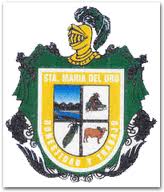 --------Acto seguido, el Sindico del Ayuntamiento, C. Fortunato Sandoval Farías, manifiesta que existe quórum legal para sesionar. En uso de la voz el Presidente Municipal, Eleazar Medina Chávez, declara: “el inicio de la Sesión”.-------------------------------------------------------------------------------------------------A continuación el Secretario General y Sindico del Ayuntamiento, el C. Fortunato Sandoval Farías Da lectura a la propuesta de orden del día.-------- ---------------------------------------------------------------------------------------------------------------------------------------------------------------------------------------------------------------Punto primero: Palabras de bienvenida, Lista de asistencia y declaración de quórum legal.-----------------------------------------------------------------------------------------------------------------------------------------------------------------------------------------------Punto segundo: Lectura del acta anterior,  como de su ratificación.----- ------------------------------------------------------------------------------------------------------------------------------------------------------------------------------------------------------------------Punto tercero: Aprobación de la sesión ordinaria celebrada el día 04 cuatro de abril del  año dos mil dieciséis 2016.-----------------------------------------------------------------------------------------------------------------------------Punto cuarto: El C. Eleazar Medina Chávez somete aprobación al H. Ayuntamiento, el pago del cheque No. 3006 a nombre de Comisión Federal de Electricidad, Por la cantidad de $38,718.00 (treinta y ocho  mil setecientos dieciocho  pesos 00/100 M.N.), por concepto de pago de energía eléctrica en  las diferentes comunidades aledañas, correspondiente al mes de marzo de 2016.-----------------------------------------------------------------------------------------------------------------------------------------------------------------------Punto quinto: el C. Eleazar Medina Chávez somete aprobación al H. Ayuntamiento, el pago de cheque No. 3007 a nombre de Laura Ávila Magallon, Por la cantidad de $ 5,104.00 (cinco mil cien cuatro pesos 00/100 M.N.). Por concepto de pago de consumos alimenticios para el personal de las diferentes secretarias que nos acompañaron durante el mes de Marzo 2016------------------------------------------------------------------------------------------------------------------------------------------------------------------------Punto sexto: El C. Eleazar Medina Chávez somete aprobación al H. Ayuntamiento, el pago de cheque No.3008, Por la cantidad de $ 3,722.70 (tres mil setecientos veintidós pesos 70/100 M.N.) a nombre de Alonso López López, por concepto de pago facturas anexas al citado cheque que amparan los diferentes gastos (viáticos) tales como hospedajes, consumos alimenticios, para el director de Obras Publicas.----------------------------------------------------------------------------------------------------------------------------------------Punto séptimo: El C. Eleazar Medina Chávez somete aprobación al H. Ayuntamiento, el pago de cheque no.3009, Por la cantidad de $25,589.00 (veinticinco mil quinientos ochenta y nueve pesos 00/100 M.N.).,a nombre de Alonso López López por concepto de pago de Referendo anual de placas vehiculares a la Secretaria de Planeación, Administración y Finanzas de los vehículos que se encuentran en el municipio bajo comodato con el gobierno del estado de Jalisco.----------------------------------------------------------------------------------------------------------------------------------------------------------------------------Punto octavo: El C. Eleazar Medina Chávez somete aprobación al H. Ayuntamiento, el pago de cheque no. 3011, Por la cantidad de $ 25,918.70 (veinte cinco mil novecientos dieciocho pesos 70/100 M.N.).a nombre Alonso López López, por concepto de pago  de alimentos, desechables, artículos de limpieza etc. Que se necesitan para el mantenimiento de esta Presidencia Municipal correspondiente al mes de marzo 2016 ----------------------------------------------------------------------------------------------------------------------------------------------------------------------------Punto noveno: El C. Eleazar Medina Chávez somete aprobación al H. Ayuntamiento, el pago de cheque No. 3012. Por la cantidad de $ 34,497.00 (treinta y cuatro mil cuatrocientos noventa y siete pesos 32/100 M.N.). A nombre de Comisión Federal de Electricidad, por concepto del pago de de energía Eléctrica de las Instalaciones de la Presidencia Municipal, Jardín Principal, y Plazas en las diferentes Localidades del municipio .----------------------------------------------------------------------------------------------------------------------------------------------------------------------------Punto decimo: El C. Eleazar Medina Chávez somete aprobación al H. Ayuntamiento, el pago de cheque No. 3013. Por la cantidad de $ 6,718.20 (seis mil setecientos dieciocho pesos 20/100 M.N.). A nombre de J. Jesús Sandoval López, por concepto del pago de productos de limpieza para el mantenimiento de esta presidencia municipal .----------------------------------------------------------------------------------------------------------------------------------------------- ------Punto décimo primero: El C. Eleazar Medina Chávez somete aprobación al H. Ayuntamiento, cheque No. 3014. Por la cantidad de $ 6,712.44  (seis mil setecientos doce pesos 44/100 M.N.). a nombre de J. Jesús Sandoval López, por concepto de pago de Productos de limpieza para baños públicos y jardín principal, en marzo 2016---------------------------------------------------------------------------------------------------------------------------------------------------------------Punto décimo segundo: El C. Eleazar Medina Chávez somete aprobación al H. Ayuntamiento, el pago de cheque No.3015  a nombre de J. Jesús Sandoval López, Por la cantidad de $ 7,434.44 (ochenta y dos mil doscientos treinta y cuatro 44/100 M.N.). Por concepto del pago de Productos alimenticios  que se necesitan para ofrecer una comida a personal de diferentes programas que  nos visitan en ocasiones de las diferentes secretarias  -------------------------------------------------------------------------------------------------------------------Punto décimo tercero: El C. Eleazar Medina Chávez  somete aprobación al H. Ayuntamiento, el pago de cheque No.3016.Por la cantidad de $9,680.32  (nueve mil seiscientos ochenta pesos 32/100 M.N.).a nombre de J. Jesús Sandoval López, por concepto de productos alimenticios para el personal del ayuntamiento constitucional de santa maría del oro--------------------------------------------------------------------------------------------------------------------------------------------------------------------------------------------------------Punto décimo cuarto: El C. Eleazar Medina Chávez  somete aprobación al H. Ayuntamiento, el pago de cheque No.3017. Por la cantidad de $8,991.16 (ocho mil  novecientos noventa y un pesos 16/100 M.N.). A nombre de J. Jesús Sandoval López, Por concepto de pago cinta, aceites y lubricantes, bolsas para la basura, etc., que se necesitan para aseo público y maquinaria del ayuntamiento.----------------------------------------------------------------------------------------------------------------Punto décimo quinto: El C. Eleazar Medina Chávez  somete aprobación al H. Ayuntamiento, el pago de cheque No.3018. Por la cantidad de $8,407.18 (ocho mil cuatrocientos siete pesos 18/100 M.N.). a nombre de J. Jesús Sandoval López,  por concepto de pago de artículos y productos que se necesitan para la maquinaria y las instalaciones de la presidencia municipal.--------------------------------------------------------------------------------------------------------------------------Punto décimo sexto: El C. Eleazar Medina Chávez  somete aprobación al H. Ayuntamiento, el pago de cheque No. 3020, Por la cantidad de $ 11,569.23 (once mil quinientos sesenta y nueve pesos 23/100 M.N.) a nombre de Alonso López López, por concepto de pago de refacciones menores para maquinaria, combustible, focos para alumbrado público, papelería, etc..------------------------------------------------------------------------------------------------------------------------------------------------------------------------------Punto décimo séptimo: El C. Eleazar Medina Chávez  somete aprobación al H. Ayuntamiento, el pago de cheque No.3021, Por la cantidad de $ 13,190.06 (trece mil cien noventa pesos 06/100 M. N) a nombre de Alonso Lopez Lopez, cheque que ampara un legajo de facturas anexas de gastos como: combustible, consumos alimenticios, hospedajes, pago de medicamentos a personas de bajos recursos, etc..--------------------------------------------------------------------------------------------------------------------------------------------------------------------------------------------Punto décimo octavo: El C. Eleazar Medina Chávez  somete aprobación al H. Ayuntamiento, el pago de cheque No.3022, Por la cantidad de $30,000.00 (treinta mil pesos 00/100 M.N.).  a nombre de Alonso López López, por concepto de pago de facturas anexas al citado cheque el cual ampara gastos de viáticos con dinero de caja, en el mes de marzo 2016 .-------------------------------------------------------------------------------------------------------------------------------------------------------------------------------------------Punto décimo noveno: El C. Eleazar Medina Chávez  somete aprobación al H. Ayuntamiento, el pago cheque No.3023, Por la cantidad de $ 50,130.45 (cincuenta mil cien treinta pesos 00/100 M.N.). A nombre de Eleazar Medina Chávez, dinero de caja, cheque el cual ampara un legajo de facturas anexas de gastos como: combustible, hospedaje, alimentos, refacciones menores para vehículos, material para obra pública etc.--------------------------------------------------------------------------------------------------------------------------------Punto vigésimo: El C. Eleazar Medina Chávez  somete aprobación al H. Ayuntamiento, el pago de cheque No.3024, Por la cantidad de $ 11,600.00 (once mil seiscientos pesos 00/100 M.N.). a nombre de Alonso López López, Por concepto de pago de Arrendamiento de Locales que están al servicio de esta Presidencia Municipal, correspondiente al mes marzo 2016.------------------------------------------------------------------------------------------------------------------------------------------------------------------------------Punto vigésimo primero: El C. Eleazar Medina Chávez  somete aprobación al H. Ayuntamiento, el pago de  cheque No. 3025, Por la cantidad de $8,500.00 (ocho mil quinientos pesos 00/100 M.N.).Por concepto de pago de arrendamiento de terrenos que están al servicio de esta presidencia municipal en los cuales se colocan las antenas para el servicio de internet y radiocomunicación, correspondiente a marzo 2016----------------------------------------------------------------------------------------------------------------------------Punto vigésimo segundo: El C. Eleazar Medina Chávez  somete aprobación al H. Ayuntamiento, el pago de cheque No. 3026. Por la cantidad de $ 34,000.00 (treinta y cuatro mil pesos 00/100 M.N.). Por concepto de pago de arrendamiento de apoyo mediante órdenes de pago a personas de bajos recursos que no cuentan con un ingreso para comparar sus medicamentos.-----------------------------------------------------------------------------------------------------------------------------------------------------------------------------------------------Punto vigésimo tercero: El C. Eleazar Medina Chávez  somete aprobación al H. Ayuntamiento, el pago de cheque No.3027. Por la cantidad de $233,772.20 (doscientos treinta y tres  mil setecientos setenta y dos pesos 00/100.M.N.).A nombre de Alonso López López, por concepto de nomina en efectivo a personal de confianza que labora en este Honorable Ayuntamiento Constitucional y la cantidad de $215,492.40 (doscientos quince mil cuatrocientos noventa y dos pesos 40/100 M.N) pago de nomina a trabajadores de confianza los cuales reciben su pago por medio electrónico correspondiente al mes de marzo 2016-------------------------------------------------------------------------------------------------------------------------------Punto vigésimo cuarto: El C. Eleazar Medina Chávez  somete aprobación al H. Ayuntamiento, el pago de cheque No.3028. Por la cantidad de $124,575.00 (cien veinticuatro mil quinientos setenta y cinco   pesos 00/100.M.N.).A nombre de Alonso López López, por concepto de pago de nomina a trabajadores eventuales que laboran dentro de esta presidencia municipal y la cantidad de $6,000.00 (seis mil pesos 00/100 M.N) pago de nomina a trabajadores de confianza los cuales reciben su pago por medio electrónico correspondiente al mes de marzo 2016--------------------------------------------------------------------------------------------------------------------------------Punto vigésimo quinto: El C. Eleazar Medina Chávez  somete aprobación al H. Ayuntamiento, el pago de cheque No.3029. Por la cantidad de $10,000.00 (diez mil pesos 00/100.M.N.).A nombre de Alonso López López, por concepto de pago de nomina a trabajadores que se encargan de la limpieza de las calles de la cabecera Municipal, correspondiente al mes de Marzo del 2016-----------------------------------------------------------------------------------------------------------Punto vigésimo sexto: El C. Eleazar Medina Chávez  somete aprobación al H. Ayuntamiento, el pago de cheque numero 3030 Por la cantidad de $24,000.00 (veinticuatro mil  pesos 00/100.M.N.). A nombre de Alonso López López, por concepto de Apoyo a estudiantes que se encuentran en las diferentes ciudades vecinas de este municipio estudiando las universidades, esto en el mes de Marzo del 2016 ----------------------------------------------------------------------------------------------------- ------Punto vigésimo séptimo: El C. Eleazar Medina Chávez  somete aprobación al H. Ayuntamiento, el pago de  de cheque numero 3031, Por la cantidad de $ 8,000.00 (ocho mil pesos 00/100 M.N.). a nombre de Alonso López López, por concepto  de nomina a maestro de la aurora que imparte clases en la Escuela secundaria de la localidad de la Aurora, correspondiente al mes de Marzo del 2016.-------------------------------------------------------------------------------------------------------------------------------Punto vigésimo octavo: El C. Eleazar Medina Chávez  somete aprobación al H. Ayuntamiento, el pago de  de cheque numero 3033, Por la cantidad de $ 2,880.00 (dos mil ochocientos ochenta pesos 00/100 M.N.). a nombre de Alonso López López, por concepto  de nomina a maestro que imparte clases por horas en la Escuela Preparatoria Manuel M. Diéguez, correspondiente al mes de Marzo del 2016.--------------------------------------------------------------------------------------------------------------------Punto vigésimo noveno: El C. Eleazar Medina Chávez  somete aprobación al H. Ayuntamiento, el pago de cheque numero 3034, Por la cantidad de $17,401.00 (diecisiete mil cuatrocientos un pesos 00/100 M.N.).  a nombre de Alonso López López, Por concepto de pago nomina a maestros de Base (director y subdirector) en la Preparatoria Manuel M. Diéguez, correspondiente al mes de Marzo del 2016--------------------------------------------------------------------------------------------------------------------------------------------------------------------------------------------Punto trigésimo: El C. Eleazar Medina Chávez somete aprobación al H. Ayuntamiento, el pago de cheque numero 3036 a nombre de Oscar Rodríguez Sánchez, Por la cantidad de $ 9,919.17  (nueve mil novecientos diecinueve pesos 17/100 M.N.), por concepto de pago de facturas anexas al citado cheque el cual ampara gastos tales como: combustible, comida, hospedajes etc, gastos que se generan al momento de que se llevan a entregar documentación a Guadalajara a diferentes dependencias  entre otros.---------------------------------------------- -------------------------------------------------------------------------------------------------------------------------Punto Trigésimo Primero: el C. Eleazar Medina Chávez somete aprobación al H. Ayuntamiento, el pago de cheque numero 3037 a nombre de Eleazar Medina Chávez, Por la cantidad de $ 22,787.73 (veintidós mil setecientos ochenta y tres pesos 73/100 M.N.), por concepto de pago de viáticos a personal que labora en la presidencia municipal  que salen a diferentes secretarias para poder sacar una buena administración, herramientas menores para obra pública y carne para evento ------------------------------------------------------------------------------------------------------------------------------------------------------------------------Punto Trigésimo Segundo: el C. Eleazar Medina Chávez somete aprobación al H. Ayuntamiento, el pago de cheque numero 3038 a nombre de Alonso López López, Por la cantidad de $30,000.00 (treinta mil pesos 00/100 M.N.), cheque de caja el cual ampara un legajo de facturas anexas de gastos como: combustible, refacciones menores, alimentos, hospedaje, horas extra a operador de la  maquina que nos prestan de la SEDER etc. ------------------------------------------------------------------------------------------------------------------------------------------------------------------------Punto Trigésimo Tercero: El C. Eleazar Medina Chávez somete aprobación al H. Ayuntamiento, el pago de cheque numero 3039, Por la cantidad de $3,248.54  (tres mil doscientos cuarenta y ocho pesos 54/100 M.N.) a nombre de Fortunato Sandoval Farías, por concepto de pago de viáticos. -------------------------------------------------------------------------------------------------------------------------------------------Punto Trigésimo Cuarto: El C. Eleazar Medina Chávez somete aprobación al H. Ayuntamiento, la autorización para que gastos  menores de $20,000.00 (veinte mil pesos 00/100 M.N) no necesiten ser aprobados por el Ayuntamiento como punto de acuerdo ----------------------------------------------------------------------------------------------------------------------------------------------------------------------------Punto trigésimo quinto: El C. Eleazar Medina Chávez somete aprobación al H. Ayuntamiento, el pago de la transferencia numero 5533274, Por la cantidad de $ 45,500.00 (cuarenta y cinco mil quinientos pesos 00/100 M.N.). a nombre CHAVEZ AZPEITIA SA DE CV, por concepto de pago de combustible para vehículos y maquinaria de esta presidencia municipal.----------------------------------------------------------------------------------------------------------------------------------------------------------------------------Punto trigésimo sexto: El C. Eleazar Medina Chávez somete aprobación al H. Ayuntamiento, el pago de la transferencia numero 6533271, Por la cantidad de $ 16,230.96 (dieciséis mil doscientos treinta pesos 96/100 M.N.). a nombre CHAVEZ AZPEITIA SA DE CV, por concepto de pago de combustible para vehículos y maquinaria de esta presidencia municipal .----------------------------------------------------------------------------------------------------------------------------------------------------------------------------Punto trigésimo séptimo: El C. Eleazar Medina Chávez somete aprobación al H. Ayuntamiento, el pago de la transferencia numero 6528564, Por la cantidad de $ 10,440.00 (diez mil cuatrocientos cuarenta pesos 00/100 M.N.). a nombre de Juan Pablo González Águila, por concepto de pago  de diferencial de la camioneta Ram Blanca, vehículo propiedad del Ayuntamiento----------------------------------------------------------------------------------------------------------------------------------------------------------------------------Punto trigésimo octavo: El C. Eleazar Medina Chávez somete aprobación al H. Ayuntamiento, el pago de la transferencia numero 6548248, 6548250 y 6548253, Por la cantidad de $ 10,441.01 (diez mil cuatrocientos cuarenta y un pesos 01/100 M.N.).  sumadas las tres transferencias a nombre de LA MERCED DE SAHUAYO SA DE CV, por concepto de pago de  productos alimenticios, artículos de limpieza, y desechables que se necesitan en la presidencia Municipal para abarcar, la limpieza en calles, baños públicos, atención a personas que nos visitan en el ayuntamiento ofreciendo un refrigerio etc.--------------------------------------------------------------------------------------------------------------------------------------------------------------------------Punto trigésimo noveno: El C. Eleazar Medina Chávez somete aprobación al H. Ayuntamiento, el pago de la transferencia numero 6545795. Por la cantidad de $ 8,230.20 (ocho mil doscientos treinta pesos 20/100 M.N.). a nombre de Alexis Vargas Del Toro, por concepto de pago de cemento para bacheo en las calles de este Municipio.----------------------------------------------------------------------------------------------------------------------------------------------------------------------------Punto cuadragésimo: El C. Eleazar Medina Chávez somete aprobación al H. Ayuntamiento,  el pago de transferencia numero 4029990. Por la cantidad de $10,197.00 (diez mil ciento noventa y siete  pesos 00/100 M.N.). a nombre de  DISTRIBUIDORA DE COMBUSTIBLE MAZATL SA, por concepto de pago  de combustible para vehículos y maquinaria que operan en el Ayuntamiento Constitucional de Santa María del oro.---------------------------------------------------------------------------------------------------------------------------------------------------------------Punto cuadragésimo primero: El C. Eleazar Medina Chávez somete aprobación al H. Ayuntamiento,  el pago de la transferencia numero 3945135, a nombre de  ALBERT DE JESUS GUILLEN, por la cantidad de 8,120.00 ( ocho mil ciento veinte pesos 00/100 M.N.) por concepto de pago de 33 spotr transmitidos, además de notas informativas, comentarios, sondeos reportajes, en el informativo transmitidos por RADIO MASS Jalisco ---------------------------------------------------------------------------------------------------------------------------------------------------------------Punto cuadragésimo segundo: El C. Eleazar Medina Chávez somete aprobación al H. Ayuntamiento,  la transferencia numero 5868698, 5869892, 5871358, 5873097,5874089,  a nombre de COPIADORAS PRODUCTIVAS SA DE CV, sumando todas las transferencias se pago la cantidad de $10,409.00 (diez mil cuatrocientos nueve pesos 00/100 MN)  por concepto de pago de  reparación  y mantenimiento a copiadoras que están al servicio del ayuntamiento Municipal-------------------------------------------------------------------------------------------------------------------------------------------------------------Punto cuadragésimo tercero: El C. Eleazar Medina Chávez somete aprobación al H. Ayuntamiento, el pago de transferencia numero 5876052 a nombre de DAVID ARON SANCHEZ LUNA., Por la cantidad de $ 5,800.00 (cinco mil ochocientos pesos  00/100 M.N.). Por concepto del pago  de servicio de internet para un  buen funcionamiento de esta Institucion -------------------------------------------------------------------------------------------------------------------Punto  cuadragésimo cuarto: El C. Eleazar Medina Chávez somete aprobación al H. Ayuntamiento, el pago de la transferencia No17562524, a nombre de Secretaria de Hacienda y Crédito Publico, Por la cantidad de $38,776.00  (treinta y ocho mil setecientos setenta y seis pesos 00/100 M.N.) por concepto de pago  de ISR retenciones por salarios correspondiente al mes de febrero de 2016.-----------------------------------------------------------------------------------------------------------------Punto cuadragésimo quinto: El C. Eleazar Medina Chávez  somete aprobación al H. Ayuntamiento, el pago de la transferencia Numero 5882119, a nombre de CHAVEZ AZPEITIA SA DE CV, Por la cantidad de $66,150.00  (sesenta y seis mil cien cincuenta pesos 00/100 M.N.) por concepto de pago a combustible para vehículos de esta presidencia municipal,.-----------------------------------------------------------------------------------------------------------------------------------------------------------------------------Punto cuadragésimo sexto: El C. Eleazar Medina Chávez  somete aprobación al H. Ayuntamiento, el pago de la transferencia No.4112085, a nombre de Distribuidora de Combustible Mazatl SA de CV, Por la cantidad de $75,000.00 (setenta y cinco mil pesos 00/100 M.N.) por concepto de pago  de subsidio para el sistema DIF Municipal..----------------------------------------------------------------------------------------------------------------------------------Punto cuadragésimo séptimo El C. Eleazar Medina Chávez  somete aprobación al H. Ayuntamiento, el pago por la transferencia numero  7371583 a nombre de Edmundo Soto Montes, Por la cantidad de $9,000.00 ( nueve mil pesos 00/100 M. N) por concepto de pago a abogado para asuntos laborales en este Ayuntamiento Constitucionales ----------------------------------------------------------------------------------------------------------------------------------Punto cuadragésimo octavo El C. Eleazar Medina Chávez  somete aprobación al H. Ayuntamiento, para que se le brinde un apoyo mensual a la ASOCIACIÓN GANADERA LOCAL de Santa María del oro, Jalisco, Por la cantidad de $2,000.00 (dos mil pesos 00/100 M. N) para que este recurso (subsidio),  sea utilizado en Gastos administrativos en esta Institución ----------------------------------------------------------------------------------------------------------------------------------Punto cuadragésimo noveno: Asuntos Generales.------------------------------------------------------------------------------------------------------------------------------------------Punto quincuagésimo: Clausura de sesión --------------------------------------------------------------------------------------------------------------------------------------------Acto seguido el Presidente Municipal, la C. Eleazar Medina Chávez, solicita se de lectura, punto por punto de lo ya mencionados para que se dicte la resolución a ello, pidiendo al Secretario Gral. Y Sindico que lo someta a votación. El Secretario Gral. Y Síndico del H. Ayuntamiento, C. Fortunato Sandoval Farías. Pide la votación e informa al Presidente Municipal, la C. Eleazar Medina Chávez, el sentido en que se sometió el voto. --------------------------------------------------------------------------------------------------------------------------------------------------------------------------------------------------------------------------------------------------------------------------------------------------------------------------------------------En relación al primer punto del orden del día, el Secretario Gral. Y Síndico del Ayuntamiento, C. Fortunato Sandoval Farías Manifiesta que ya se ha dado cumplimiento a dicho punto, relativo a palabras de bienvenida,  lista de asistencia y declaración de quórum legal. Declara abierta la discusión de la propuesta de referencia, sírvanse manifestar el voto, una vez discutido  este es aprobado por decisión unánime. ------------------------------------------------------------------------------------------------------------------------------------------------------------------------------------------------------------------------------------------------------------------ En relación al segundo  punto del orden del día, el Secretario General y Síndico el C. Fortunato Sandoval Farías, da lectura a la propuesta de aprobación: referente a dar lectura del acta anterior,  como de su ratificación. Declara abierta la discusión y en su caso aprobación de la propuesta de referencia, sírvase manifestar su voto, una vez discutido  este es aprobado por decisión unánime.------------- -----------------------------------------------------------------------------------------------------------------------------------------------------------------------------------------------------------------------------------------------------En relación al tercer punto del orden del día, el Secretario General y Sindico del H. Ayuntamiento, C. Fortunato Sandoval Farías. Somete  aprobación la sesión ordinaria celebrada el día  04 de abril del año dos mil dieciséis 2016. Declara abierta la discusión de la propuesta de referencia, sírvase manifestar su voto, una vez discutido  este es aprobado por decisión unánime. ------------------------------------------------------------------------------------------------------------------------------------------------------------------------------------------------------------------------------------------------------------------En relación al cuarto punto del orden del día, el Secretario General y Sindico el C. Fortunato Sandoval Farías. Solicita el desahogo referente a la propuesta del C. Eleazar Medina Chávez, El C. Eleazar Medina Chávez somete aprobación al H. Ayuntamiento, el pago del cheque No. 3006 a nombre de Comisión Federal de Electricidad, Por la cantidad de $38,718.00 (treinta y ocho  mil setecientos dieciocho  pesos 00/100 M.N.), por concepto de pago de energía eléctrica en  las diferentes comunidades aledañas, correspondiente al mes de marzo de 2016. Declara abierta la discusión de la propuesta de referencia, sírvase manifestar su voto, una vez discutido  este es aprobado por decisión unánime.-----------------------------------------------------------------------------------------------------------------------------------------------------------------------------------------------------------------------------------------------------------------------------------------------------------------------------------------------------------En relación al quinto punto del orden del día, el Secretario General y Sindico el C. Fortunato Sandoval Farías. Solicita el desahogo referente a la propuesta de El C. Eleazar Medina Chávez, quien somete aprobación, el pago de cheque No. 3007 a nombre de Laura Ávila Magallon, Por la cantidad de $ 5,104.00 (cinco mil cien cuatro pesos 00/100 M.N.). Por concepto de pago de consumos alimenticios para el personal de las diferentes secretarias que nos acompañaron durante el mes de Marzo 2016-. Declara abierta la discusión y en su caso aprobación, de la propuesta de referencia, una vez discutido  este es aprobado por decisión unánime.-------------------------------------------------------------------------------------------------------------------------------------------------------------------------------------------------------------------------------------------------------------------------------------------------------En relación al sexto punto del orden del día, el Secretario General y Sindico el C. Fortunato Sandoval Farías. Solicita el desahogo referente a la propuesta de El C. Eleazar Medina Chávez, quien somete aprobación, el pago de cheque No.3008, Por la cantidad de $ 3,722.70 (tres mil setecientos veintidós pesos 70/100 M.N.) a nombre de Alonso López López, por concepto de pago facturas anexas al citado cheque que amparan los diferentes gastos (viáticos) tales como hospedajes, consumos alimenticios, para el director de Obras Publicas. Declara abierta la discusión y en su caso aprobación, de la propuesta de referencia, una vez discutido  este es aprobado por decisión unánime.----------------------------------------------------------------------------------------------------------------------------------En relación al séptimo punto del orden del día, el Secretario General y Sindico el C. Fortunato Sandoval Farías Solicita el desahogo referente a la propuesta de El C. Eleazar Medina Chávez somete aprobación al H. Ayuntamiento, el pago de cheque no.3009, Por la cantidad de $25,589.00 (veinticinco mil quinientos ochenta y nueve pesos 00/100 M.N.).,a nombre de Alonso López López por concepto de pago de Referendo anual de placas vehiculares a la Secretaria de Planeación, Administración y Finanzas de los vehículos que se encuentran en el municipio bajo comodato con el gobierno del estado de Jalisco. Declara abierta la discusión y en su caso aprobación, de la propuesta de referencia, una vez discutido  este es aprobado por decisión unánime.-------------------------------------------------------------------------------------------------------------------------------------------------------------------------------------------------------------------------------------------------------------------------------------------------------En relación al octavo punto del orden del día, el Secretario General y Sindico el C. Fortunato Sandoval Farías. Solicita el desahogo referente a la propuesta de El C. Eleazar Medina Chávez, quien somete aprobación el pago de cheque no. 3011, Por la cantidad de $ 25,918.70 (veinte cinco mil novecientos dieciocho pesos 70/100 M.N.).a nombre Alonso López López, por concepto de pago  de alimentos, desechables, artículos de limpieza etc. Que se necesitan para el mantenimiento de esta Presidencia Municipal correspondiente al mes de marzo 2016. Declara abierta la discusión y en su caso aprobación, de la propuesta de referencia, una vez discutido  este es aprobado por decisión unánime.-----------------------------------------------------------------------------------------------------------------------------------------------------------------------------------------------------------------------------------------------------------------------------------------------------------------------------En relación al noveno punto del orden del día, el Secretario General y Sindico el C. Fortunato Sandoval Farías Solicita el desahogo referente a la propuesta de El C. Eleazar Medina Chávez, quien somete aprobación, el pago de cheque No. 3012. Por la cantidad de $ 34,497.00 (treinta y cuatro mil cuatrocientos noventa y siete pesos 32/100 M.N.). A nombre de Comisión Federal de Electricidad, por concepto del pago de de energía Eléctrica de las Instalaciones de la Presidencia Municipal, Jardín Principal, y Plazas en las diferentes Localidades del municipio. Declara abierta la discusión y en su caso aprobación, de la propuesta de referencia, una vez discutido  este es aprobado por decisión unánime.-------------------------------------------------------------------------------------------------------------------------------------------------------------------------------------------------------------------------------------------------------------------------En relación al décimo punto del orden del día, el Secretario General y Sindico el C. Fortunato Sandoval Farías. Solicita el desahogo referente a la propuesta de El C. Eleazar Medina Chávez, quien somete aprobación, el pago de cheque No. 3013. Por la cantidad de $ 6,718.20 (seis mil setecientos dieciocho pesos 20/100 M.N.). A nombre de J. Jesús Sandoval López, por concepto del pago de productos de limpieza para el mantenimiento de esta presidencia municipal .Declara abierta la discusión y en su caso aprobación, de la propuesta de referencia, una vez discutido  este es aprobado por decisión unánime.------------------------------------------------------------------------------------------------------------------------------------------------------------------------------------------------------------------------------------------------------------------------------------------------------------------------------------------------------------------------En relación al décimo primer punto del orden del día, el Secretario General y Sindico el C. Fortunato Sandoval Farías. Solicita el desahogo referente a la propuesta de El C. Eleazar Medina Chávez, quien somete aprobación. cheque No. 3014. Por la cantidad de $ 6,712.44  (seis mil setecientos doce pesos 44/100 M.N.). a nombre de J. Jesús Sandoval López, por concepto de pago de Productos de limpieza para baños públicos y jardín principal, en marzo 2016. Declara abierta la discusión y en su caso aprobación, de la propuesta de referencia, una vez discutido  este es aprobado por decisión unánime.------------------------------------------------------------------------------------------------------------------------------------------------------------------------------------------------------------------------------------------------------------------------En relación al punto décimo segundo del orden del día, el Secretario General y Sindico el C. Fortunato Sandoval Farías. Solicita el desahogo referente a la propuesta de El C. Eleazar Medina Chávez, quien somete aprobación, el pago de cheque No.3015  a nombre de J. Jesús Sandoval López, Por la cantidad de $ 7,434.44 (ochenta y dos mil doscientos treinta y cuatro 44/100 M.N.). Por concepto del pago de Productos alimenticios  que se necesitan para ofrecer una comida a personal de diferentes programas que  nos visitan en ocasiones de las diferentes secretarias .Declara abierta la discusión y en su caso aprobación, de la propuesta de referencia, una vez discutido  este es aprobado por decisión unánime.----------------------------------------------------------------------------------------------------------------------------------------------------------------------------------------------------------------------------------------------------En relación al décimo tercero punto del orden del día, el Secretario General y Sindico el C. Fortunato Sandoval Farías. Solicita el desahogo referente a la propuesta de El C. Eleazar Medina Chávez, quien somete aprobación, el pago de cheque No.3016.Por la cantidad de $9,680.32  (nueve mil seiscientos ochenta pesos 32/100 M.N.).a nombre de J. Jesús Sandoval López, por concepto de productos alimenticios para el personal del ayuntamiento constitucional de santa maría del oro. Declara abierta la discusión y en su caso aprobación, de la propuesta de referencia, una vez discutido  este es aprobado por decisión unánime.-------------------------------------------------------------------------------------------------------------------------------------------------------------------------------------------------------------------------------------------------------------------------------------------------------------------------En relación al décimo cuarto punto del orden del día, el Secretario General y Sindico el C. Fortunato Sandoval Farías. Solicita el desahogo referente a la propuesta de El C. Eleazar Medina Chávez, quien somete aprobación, el pago de cheque No.3017. Por la cantidad de $8,991.16 (ocho mil  novecientos noventa y un pesos 16/100 M.N.). A nombre de J. Jesús Sandoval López, Por concepto de pago cinta, aceites y lubricantes, bolsas para la basura, etc., que se necesitan para aseo público y maquinaria del ayuntamiento Declara abierta la discusión y en su caso aprobación, de la propuesta de referencia, una vez discutido  este es aprobado por decisión unánime.----------------------------------------------------------------------------------------------------------------------------------------------------------------------------------------------------------------------------------------------------------------------------------------------------------------------------En relación al décimo quinto punto del orden del día, el Secretario General y Sindico el C. Fortunato Sandoval Farías. Solicita el desahogo referente a la propuesta de El C. Eleazar Medina Chávez, quien somete aprobación, el pago de cheque No.3018. Por la cantidad de $8,407.18 (ocho mil cuatrocientos siete pesos 18/100 M.N.). a nombre de J. Jesús Sandoval López,  por concepto de pago de artículos y productos que se necesitan para la maquinaria y las instalaciones de la presidencia municipal Declara abierta la discusión y en su caso aprobación, de la propuesta de referencia, una vez discutido  este es aprobado por decisión unánime.-----------------------------------------------------------------------------------------------------------------------------------------------------------------------------------------------------------------------------------------En relación al décimo sexto punto del orden del día, el Secretario General y Sindico el C. Fortunato Sandoval Farías. Solicita el desahogo referente a la propuesta de El C. Eleazar Medina Chávez, quien somete aprobación, el pago de cheque No. 3020, Por la cantidad de $ 11,569.23 (once mil quinientos sesenta y nueve pesos 23/100 M.N.) a nombre de Alonso López López, por concepto de pago de refacciones menores para maquinaria, combustible, focos para alumbrado público, papelería, etc. Declara abierta la discusión y en su caso aprobación, de la propuesta de referencia, una vez discutido  este es aprobado por decisión unánime.--------------------------------------------------------------------------------------------------------------------------------------------------------------------------------------------------------------------------------------------------------------------------------------------------------En relación al décimo séptimo punto del orden del día, el Secretario General y Sindico el C. Fortunato  Sandoval Farías. Solicita el desahogo referente a la propuesta de El C. Eleazar Medina Chávez, quien somete aprobación, el pago de cheque No.3021, Por la cantidad de $ 13,190.06 (trece mil cien noventa pesos 06/100 M. N) a nombre de Alonso López López, cheque que ampara un legajo de facturas anexas de gastos como: combustible, consumos alimenticios, hospedajes, pago de medicamentos a personas de bajos recursos, etc Declara abierta la discusión y en su caso aprobación, de la propuesta de referencia, una vez discutido  este es aprobado por decisión unánime.-------------------------------------------------------------------------------------------------------------------------------------------------------------------------------------------------------------------------------------------En relación al décimo octavo punto del orden del día, el Secretario General y Sindico el C. Fortunato Sandoval Farías. Solicita el desahogo referente a la propuesta de El C. Eleazar Medina Chávez, quien somete aprobación, el pago de cheque No.3022, Por la cantidad de $30,000.00 (treinta mil pesos 00/100 M.N.).  a nombre de Alonso López López, por concepto de pago de facturas anexas al citado cheque el cual ampara gastos de viáticos con dinero de caja, en el mes de marzo 2016. Declara abierta la discusión y en su caso aprobación, de la propuesta de referencia, una vez discutido  este es aprobado por decisión unánime.------------------------------------------------------------------------------------------------------------------------------------------------------------------------------------------------------------------------------------------------------------------------------------------------------En relación al décimo noveno punto del orden del día, el Secretario General y Sindico el C. Fortunato Sandoval Farías. Solicita el desahogo referente a la propuesta de El C. Eleazar Medina Chávez, quien somete aprobación el pago cheque No.3023, Por la cantidad de $ 50,130.45 (cincuenta mil cien treinta pesos 00/100 M.N.). A nombre de Eleazar Medina Chávez, dinero de caja, cheque el cual ampara un legajo de facturas anexas de gastos como: combustible, hospedaje, alimentos, refacciones menores para vehículos, material para obra pública etc. Declara abierta la discusión y en su caso aprobación, de la propuesta de referencia, una vez discutido  este es aprobado por decisión unánime.------------------------------------------------------------------------------------------------------------------------------------------------------------------------------------------------------------------------------------------------En relación al vigésimo punto del orden del día, el Secretario General y Sindico el C. Fortunato Sandoval Farías. Solicita el desahogo referente a la propuesta de El C. Eleazar Medina Chávez, quien somete aprobación, el pago de cheque No.3024, Por la cantidad de $ 11,600.00 (once mil seiscientos pesos 00/100 M.N.). a nombre de Alonso López López, Por concepto de pago de Arrendamiento de Locales que están al servicio de esta Presidencia Municipal, correspondiente al mes marzo 2016. Declara abierta la discusión y en su caso aprobación, de la propuesta de referencia, una vez discutido  este es aprobado por decisión unánime.------------------------------------------------------------------------------------------------------------------------------------------------------------------------------------------------------------------------------------------------------------------------------------------------------En relación al vigésimo primero punto del orden del día, el Secretario General y Sindico el C. Fortunato Sandoval Farías Solicita el desahogo referente a la propuesta de El C. Eleazar Medina Chávez, quien somete aprobación. el pago de  cheque No. 3025, Por la cantidad de $8,500.00 (ocho mil quinientos pesos 00/100 M.N.).Por concepto de pago de arrendamiento de terrenos que están al servicio de esta presidencia municipal en los cuales se colocan las antenas para el servicio de internet y radiocomunicación, correspondiente a marzo 2016. Declara abierta la discusión y en su caso aprobación, de la propuesta de referencia, una vez discutido  este es aprobado por decisión unánime.------------------------------------------------------------------------------------------------------------------------------------------------------------------------------------------------------------------------------------------------En relación al vigésimo segundo punto del orden del día, el Secretario General y Sindico el C. Fortunato Sandoval Farías. Solicita el desahogo referente a la propuesta de El C. Eleazar Medina Chávez, quien somete aprobación. el pago de cheque No. 3026. Por la cantidad de $ 34,000.00 (treinta y cuatro mil pesos 00/100 M.N.). Por concepto de pago de arrendamiento de apoyo mediante órdenes de pago a personas de bajos recursos que no cuentan con un ingreso para comparar sus medicamentos. Declara abierta la discusión y en su caso aprobación, de la propuesta de referencia, una vez discutido  este es aprobado por decisión unánime.-----------------------------------------------------------------------------------------------------------------------------------------------------------------------------------------------------------------------------------------En relación al vigésimo tercero punto del orden del día, el Secretario General y Sindico el C. Fortunato Sandoval Farías. Solicita el desahogo referente a la propuesta de El C. Eleazar Medina Chávez, quien somete aprobación, el pago de cheque No.3027. Por la cantidad de $233,772.20 (doscientos treinta y tres  mil setecientos setenta y dos pesos 00/100.M.N.).A nombre de Alonso López López, por concepto de nomina en efectivo a personal de confianza que labora en este Honorable Ayuntamiento Constitucional y la cantidad de $215,492.40 (doscientos quince mil cuatrocientos noventa y dos pesos 40/100 M.N) pago de nomina a trabajadores de confianza los cuales reciben su pago por medio electrónico correspondiente al mes de marzo 2016 Declara abierta la discusión y en su caso aprobación, de la propuesta de referencia, una vez discutido  este es aprobado por decisión unánime.-------------------------------------------------------------------------------------------------------------------------------------------------------------------------------------------------------------------------------------------------------------------En relación al vigésimo cuarto punto del orden del día, el Secretario General y Sindico el C. Fortunato Sandoval Farías. Solicita el desahogo referente a la propuesta de El C. Eleazar Medina Chávez, quien somete aprobación, el pago de cheque No.3028. Por la cantidad de $124,575.00 (cien veinticuatro mil quinientos setenta y cinco   pesos 00/100.M.N.).A nombre de Alonso López López, por concepto de pago de nomina a trabajadores eventuales que laboran dentro de esta presidencia municipal y la cantidad de $6,000.00 (seis mil pesos 00/100 M.N) pago de nomina a trabajadores de confianza los cuales reciben su pago por medio electrónico correspondiente al mes de marzo 2016 Declara abierta la discusión y en su caso aprobación, de la propuesta de referencia, una vez discutido  este es aprobado por decisión unánime.------------------------------------------------------------------------------------------------------------------------------------------------------------------------------------------------------------------------------------------------------------------------------------------En relación al vigésimo quinto punto del orden del día, el Secretario General y Sindico el C. Fortunato Sandoval Farías. Solicita el desahogo referente a la propuesta de El C. Eleazar Medina Chávez, quien somete aprobación, el pago de cheque No.3029. Por la cantidad de $10,000.00 (diez mil pesos 00/100.M.N.).A nombre de Alonso López López, por concepto de pago de nomina a trabajadores que se encargan de la limpieza de las calles de la cabecera Municipal, correspondiente al mes de Marzo del 2016.  Declara abierta la discusión y en su caso aprobación, de la propuesta de referencia, una vez discutido  este es aprobado por decisión unánime.------------------------------------------------------------------------------------------------------------------------------------------------------------------------------------------------------------------------------------------------------------------------En relación al vigésimo sexto punto del orden del día, el Secretario General y Sindico el C. Fortunato Sandoval Farías. Solicita el desahogo referente a la propuesta de El C. Eleazar Medina Chávez, quien somete aprobación, el pago de cheque numero 3030 Por la cantidad de $24,000.00 (veinticuatro mil  pesos 00/100.M.N.). A nombre de Alonso López López, por concepto de Apoyo a estudiantes que se encuentran en las diferentes ciudades vecinas de este municipio estudiando las universidades, esto en el mes de Marzo del 2016 . Declara abierta la discusión y en su caso aprobación, de la propuesta de referencia, una vez discutido  este es aprobado por decisión unánime.------------------------------------------------------------------------------------------------------------------------------------------------------------------------------------------------------------------------------------------------------------------------------------------------------En relación al vigésimo séptimo punto del orden del día, el Secretario General y Sindico el C. Fortunato Sandoval Farías. Solicita el desahogo referente a la propuesta de El C. Eleazar Medina Chávez, quien somete aprobación, el pago de  de cheque numero 3031, Por la cantidad de $ 8,000.00 (ocho mil pesos 00/100 M.N.). a nombre de Alonso López López, por concepto  de nomina a maestro de la aurora que imparte clases en la Escuela secundaria de la localidad de la Aurora, correspondiente al mes de Marzo del 2016.  Declara abierta la discusión y en su caso aprobación, de la propuesta de referencia, una vez discutido  este es aprobado por decisión unánime.-----------------------------------------------------------------------------------------------------------------------------------------------------------------------------------------------------------------------------------------------En relación al vigésimo octavo punto del orden del día, el Secretario General y Sindico el C. Fortunato Sandoval Farías. Solicita el desahogo referente a la propuesta de El C. Eleazar Medina Chávez, quien somete aprobación, el pago de  de cheque numero 3033, Por la cantidad de $ 2,880.00 (dos mil ochocientos ochenta pesos 00/100 M.N.). a nombre de Alonso López López, por concepto  de nomina a maestro que imparte clases por horas en la Escuela Preparatoria Manuel M. Diéguez, correspondiente al mes de Marzo del 2016. Declara abierta la discusión y en su caso aprobación, de la propuesta de referencia, una vez discutido  este es aprobado por decisión unánime.--------------------------------------------------------------------------------------------------------------------------------------------------------------------------------------------------------------------------En relación al vigésimo noveno punto del orden del día, el Secretario General y Sindico el C. Fortunato Sandoval Farías. Solicita el desahogo referente a la propuesta de El C. Eleazar Medina Chávez, quien somete aprobación, el pago de cheque numero 3034, Por la cantidad de $17,401.00 (diecisiete mil cuatrocientos un pesos 00/100 M.N.).  a nombre de Alonso López López, Por concepto de pago nomina a maestros de Base (director y subdirector) en la Preparatoria Manuel M. Diéguez, correspondiente al mes de Marzo del 2016.  Declara abierta la discusión y en su caso aprobación, de la propuesta de referencia, una vez discutido  este es aprobado por decisión unánime.--------------------------------------------------------------------------------------------------------------------------------------------------------------------------------------------------------------------------------------------------------------------------------------------------------En relación al trigésimo punto del orden del día, el Secretario General y Sindico el C. Fortunato Sandoval Farías. Solicita el desahogo referente a la propuesta de El C. Eleazar Medina Chávez, quien somete aprobación, el pago de cheque numero 3036 a nombre de Oscar Rodríguez Sánchez, Por la cantidad de $ 9,919.17  (nueve mil novecientos diecinueve pesos 17/100 M.N.), por concepto de pago de facturas anexas al citado cheque el cual ampara gastos tales como: combustible, comida, hospedajes etc, gastos que se generan al momento de que se llevan a entregar documentación a Guadalajara a diferentes dependencias  entre otros. Declara abierta la discusión y en su caso aprobación, de la propuesta de referencia, una vez discutido  este es aprobado por decisión unánime.------------------------------------------------------------------------------------------------------------------------------------------------------------------------------------------------------------------------------------------------------------------------------------------------------En relación al trigésimo primero punto del orden del día, el Secretario General y Sindico el C. Fortunato Sandoval Farías. Solicita el desahogo referente a la propuesta de El C. Eleazar Medina Chávez, quien somete aprobación, el pago de cheque numero 3037 a nombre de Eleazar Medina Chávez, Por la cantidad de $ 22,787.73 (veintidós mil setecientos ochenta y tres pesos 73/100 M.N.), por concepto de pago de viáticos a personal que labora en la presidencia municipal  que salen a diferentes secretarias para poder sacar una buena administración, herramientas menores para obra pública y carne para evento. Declara abierta la discusión y en su caso aprobación, de la propuesta de referencia, una vez discutido  este es aprobado por decisión unánime.-----------------------------------------------------------------------------------------------------------------------------------------------------------------------------------------------------------------------------------------------En relación al trigésimo segundo punto del orden del día, el Secretario General y Sindico el C. Fortunato Sandoval Farías. Solicita el desahogo referente a la propuesta de El C. Eleazar Medina Chávez, quien somete aprobación, el pago de cheque numero 3038 a nombre de Alonso López López, Por la cantidad de $30,000.00 (treinta mil pesos 00/100 M.N.), cheque de caja el cual ampara un legajo de facturas anexas de gastos como: combustible, refacciones menores, alimentos, hospedaje, horas extra a operador de la  maquina que nos prestan de la SEDER etc. Declara abierta la discusión y en su caso aprobación, de la propuesta de referencia, una vez discutido  este es aprobado por decisión unánime.-----------------------------------------------------------------------------------------------------------------------------------------------------------------------------------------------------------------------------------------En relación al trigésimo tercero punto del orden del día, el Secretario General y Sindico el C. Fortunato Sandoval Farías. Solicita el desahogo referente a la propuesta de El C. Eleazar Medina Chávez, quien somete aprobación, el pago de cheque numero 3039, Por la cantidad de $3,248.54  (tres mil doscientos cuarenta y ocho pesos 54/100 M.N.) a nombre de Fortunato Sandoval Farías, por concepto de pago de viáticos. Declara abierta la discusión y en su caso aprobación, de la propuesta de referencia, una vez discutido  este es aprobado por decisión unánime.--------------------------------------------------------------------------------------------------------------------------------------------------------------------------------------------------------------------------En relación al trigésimo cuarto punto del orden del día, el Secretario General y Sindico el C. Fortunato Sandoval Farías. Solicita el desahogo referente a la propuesta de El C. Eleazar Medina Chávez, quien somete aprobación, la autorización para que gastos  menores de $20,000.00 (veinte mil pesos 00/100 M.N) no necesiten ser aprobados por el Ayuntamiento como punto de acuerdo. Declara abierta la discusión y en su caso aprobación, de la propuesta de referencia, una vez discutido  este es aprobado por decisión unánime.-----------------------------------------------------------------------------------------------------------------------------------------------------------------------------------------------------------------------------------------En relación al trigésimo quinto punto del orden del día, el Secretario General y Sindico el C. Fortunato Sandoval Farías. Solicita el desahogo referente a la propuesta de El C. Eleazar Medina Chávez, quien somete aprobación, el pago de la transferencia numero 5533274, Por la cantidad de $ 45,500.00 (cuarenta y cinco mil quinientos pesos 00/100 M.N.). a nombre CHAVEZ AZPEITIA SA DE CV, por concepto de pago de combustible para vehículos y maquinaria de esta presidencia municipal. Declara abierta la discusión y en su caso aprobación, de la propuesta de referencia, una vez discutido  este es aprobado por decisión unánime.---------------------------------------------------------------------------------------------------------------------------------------------------------------------------------------------------------------------------------------------------------------------------En relación al trigésimo sexto punto del orden del día, el Secretario General y Sindico el C. Fortunato Sandoval Farías. Solicita el desahogo referente a la propuesta de El C. Eleazar Medina Chávez, quien somete aprobación, el pago de la transferencia numero 6533271, Por la cantidad de $ 16,230.96 (dieciséis mil doscientos treinta pesos 96/100 M.N.). a nombre CHAVEZ AZPEITIA SA DE CV, por concepto de pago de combustible para vehículos y maquinaria de esta presidencia municipal. Declara abierta la discusión y en su caso aprobación, de la propuesta de referencia, una vez discutido  este es aprobado por decisión unánime.----------------------------------------------------------------------------------------------------------------------------------------------------------------------------------------------------------------------------------------------------En relación al trigésimo séptimo punto del orden del día, el Secretario General y Sindico el C. Fortunato Sandoval Farías. Solicita el desahogo referente a la propuesta de El C. Eleazar Medina Chávez, quien somete aprobación, el pago de la transferencia numero 6528564, Por la cantidad de $ 10,440.00 (diez mil cuatrocientos cuarenta pesos 00/100 M.N.). a nombre de Juan Pablo González Águila, por concepto de pago  de diferencial de la camioneta Ram Blanca, vehículo propiedad del Ayuntamiento. Declara abierta la discusión y en su caso aprobación, de la propuesta de referencia, una vez discutido  este es aprobado por decisión unánime.-----------------------------------------------------------------------------------------------------------------------------------------------------------------------------------------------------------------------------------------En relación al trigésimo octavo punto del orden del día, el Secretario General y Sindico el C. Fortunato Sandoval Farías. Solicita el desahogo referente a la propuesta de El C. Eleazar Medina Chávez, quien somete aprobación, el pago de la transferencia numero 6548248, 6548250 y 6548253, Por la cantidad de $ 10,441.01 (diez mil cuatrocientos cuarenta y un pesos 01/100 M.N.).  Sumadas las tres transferencias a nombre de LA MERCED DE SAHUAYO SA DE CV, por concepto de pago de  productos alimenticios, artículos de limpieza, y desechables que se necesitan en la presidencia Municipal para abarcar, la limpieza en calles, baños públicos, atención a personas que nos visitan en el ayuntamiento ofreciendo un refrigerio etc. Declara abierta la discusión y en su caso aprobación, de la propuesta de referencia, una vez discutido  este es aprobado por decisión unánime.---------------------------------------------------------------------------------------------------------------------------------------------------------------------------------------------------------------------------------------------------------------------------------------------------------En relación al trigésimo noveno punto del orden del día, el Secretario General y Sindico el C. Fortunato Sandoval Farías. Solicita el desahogo referente a la propuesta de El C. Eleazar Medina Chávez, quien somete aprobación, , el pago de la transferencia numero 6545795. Por la cantidad de $ 8,230.20 (ocho mil doscientos treinta pesos 20/100 M.N.). a nombre de Alexis Vargas Del Toro, por concepto de pago de cemento para bacheo en las calles de este Municipio. Declara abierta la discusión y en su caso aprobación, de la propuesta de referencia, una vez discutido  este es aprobado por decisión unánime.----------------------------------------------------------------------------------------------------------------------------------En relación al cuadragésimo punto del orden del día, el Secretario General y Sindico el C. Fortunato Sandoval Farías. Solicita el desahogo referente a la propuesta de El C. Eleazar Medina Chávez, quien somete aprobación, el pago de transferencia numero 4029990. Por la cantidad de $10,197.00 (diez mil ciento noventa y siete  pesos 00/100 M.N.). a nombre de  DISTRIBUIDORA DE COMBUSTIBLE MAZATL SA, por concepto de pago  de combustible para vehículos y maquinaria que operan en el Ayuntamiento Constitucional de Santa María del oro. Declara abierta la discusión y en su caso aprobación, de la propuesta de referencia, una vez discutido  este es aprobado por decisión unánime.-----------------------------------------------------------------------------------------------------------------------------------------------------------------En relación al cuadragésimo primero punto del orden del día, el Secretario General y Sindico el C. Fortunato Sandoval  Farías. Solicita el desahogo referente a la propuesta de El C. Eleazar Medina Chávez, quien somete aprobación, el pago de la transferencia numero 3945135, a nombre de  ALBERT DE JESUS GUILLEN, por la cantidad de 8,120.00 (ocho mil ciento veinte pesos 00/100 M.N.) por concepto de pago de 33 spotr transmitidos, además de notas informativas, comentarios, sondeos reportajes, en el informativo transmitidos por RADIO MASS Jalisco. Declara abierta la discusión y en su caso aprobación, de la propuesta de referencia, una vez discutido  este es aprobado por decisión unánime.---------------------------------------------------------------------------------------------------------------------------------------------En relación al cuadragésimo segundo punto del orden del día, el Secretario General y Sindico el C. Fortunato Sandoval Farías. Solicita el desahogo referente a la propuesta de El C. Eleazar Medina Chávez, quien somete aprobación, ,  la transferencia numero 5868698, 5869892, 5871358, 5873097,5874089,  a nombre de COPIADORAS PRODUCTIVAS SA DE CV, sumando todas las transferencias se pago la cantidad de $10,409.00 (diez mil cuatrocientos nueve pesos 00/100 MN)  por concepto de pago de  reparación  y mantenimiento a copiadoras que están al servicio del ayuntamiento Municipal  Declara abierta la discusión y en su caso aprobación, de la propuesta de referencia, una vez discutido  este es aprobado por decisión unánime.---------------------------------------------------------------------------------------------------------------------------------------------------------------------En relación al cuadragésimo tercero punto del orden del día, el Secretario General y Sindico el C. Fortunato Sandoval Farías. Solicita el desahogo referente a la propuesta de El C. Eleazar Medina Chávez, quien somete aprobación, el pago de transferencia numero 5876052 a nombre de DAVID ARON SANCHEZ LUNA., Por la cantidad de $ 5,800.00 (cinco mil ochocientos pesos  00/100 M.N.). Por concepto del pago  de servicio de internet para un  buen funcionamiento de esta Institución. Declara abierta la discusión y en su caso aprobación, de la propuesta de referencia, una vez discutido  este es aprobado por decisión unánime.---------------------------------------------------------------------------------------------En relación al cuadragésimo cuarto punto del orden del día, el Secretario General y Sindico el C. Fortunato Sandoval Farías. Solicita el desahogo referente a la propuesta de El C. Eleazar Medina Chávez, quien somete aprobación, el pago de la transferencia No17562524, a nombre de Secretaria de Hacienda y Crédito Público, Por la cantidad de $38,776.00  (treinta y ocho mil setecientos setenta y seis pesos 00/100 M.N.) por concepto de pago  de ISR retenciones por salarios correspondiente al mes de febrero de 2016.- Declara abierta la discusión y en su caso aprobación, de la propuesta de referencia, una vez discutido  este es aprobado por decisión unánime.---------------------------------------------------------------------------------------------------------------------------------------------En relación al cuadragésimo quinto punto del orden del día, el Secretario General y Sindico el C. Fortunato Sandoval Farías. Solicita el desahogo referente a la propuesta de El C. Eleazar Medina Chávez, quien somete aprobación, el pago de la transferencia Numero 5882119, a nombre de CHAVEZ AZPEITIA SA DE CV, Por la cantidad de $66,150.00  (sesenta y seis mil cien cincuenta pesos 00/100 M.N.) por concepto de pago a combustible para vehículos de esta presidencia municipal. Declara abierta la discusión y en su caso aprobación, de la propuesta de referencia, una vez discutido  este es aprobado por decisión unánime.---------------------------------------------------------------------------------------------------------------------------------------------En relación al cuadragésimo sexto punto del orden del día, el Secretario General y Sindico el C. Fortunato Sandoval Farías. Solicita el desahogo referente a la propuesta de El C. Eleazar Medina Chávez, quien somete aprobación, el pago de la transferencia No.4112085, a nombre de Distribuidora de Combustible Mazatl, Por la cantidad de $13,707.50 (trece mil setecientos siete pesos 00/100 M.N.) por concepto de pago  de subsidio para el sistema DIF Municipal. Declara abierta la discusión y en su caso aprobación, de la propuesta de referencia, una vez discutido  este es aprobado por decisión unánime.---------------------------------------------------------------------------------En relación al cuadragésimo séptimo punto del orden del día, el Secretario General y Sindico el C. Fortunato Sandoval Farías Solicita el desahogo referente a la propuesta de El C. Eleazar Medina Chávez, quien somete aprobación, el pago de por la transferencia numero  7371583 a nombre de Edmundo Soto Montes, Por la cantidad de $9,000.00 (nueve mil pesos 00/100 M. N) por concepto de pago a abogado para asuntos laborales en este Ayuntamiento Constitucionales. Declara abierta la discusión y en su caso aprobación, de la propuesta de referencia, una vez discutido  este es aprobado por decisión unánime.---------------------------------------------------------------------------------------------------------------------------------------------------------------------En relación al cuadragésimo octavo  punto del orden del día, el Secretario General y Sindico el C. Fortunato Sandoval Farías Solicita el desahogo referente a la propuesta de El C. Eleazar Medina Chávez, quien somete aprobación, para que se le brinde un apoyo mensual a la ASOCIACIÓN GANADERA LOCAL de Santa María del oro, Jalisco, Por la cantidad de $2,000.00 (dos mil pesos 00/100 M. N) para que este recurso (subsidio),  sea utilizado en Gastos administrativos en esta Institución. Declara abierta la discusión y en su caso aprobación, de la propuesta de referencia, una vez discutido  este es aprobado por decisión unánime.----------------------------------------------------------------------------------------------------------------------------------------------------------------------------------------------------------------------------------------------------En relación al cuadragésimo noveno punto del orden del día, el Síndico y Secretario Gral. El C. Fortunato Sandoval Farías, Somete el desahogo referente a los asuntos generales.  Declara abierta la discusión y en su caso aprobación de la propuesta de referencia, sírvase manifestar si existe asunto a tratar,  una vez discutido  y sin existir otro asunto este es aprobado por decisión unánime.-------------------------------------------------------------------------------------------------------------------------------------------------------------------------------------------En relación al quincuagésimo punto del orden del día, no habiendo más asuntos que tratar, siendo las 16:30 (dieciséis horas con treinta minutos) día 04 de abril  de 2016 dos mil dieciséis, el Presidente Municipal, el C. Eleazar Medina Chávez, declara: “clausurada esta sesión ordinaria de H. Ayuntamiento”. ------------------------------------------------------------------------------------------------------------------------------Levantándose la presente acta, en cumplimiento a lo dispuesto por los artículos anterior mente citados. Artículos 53 fracción 1 y 3, de la Ley de Gobierno de Administración Pública Municipal de Estado de Jalisco. “Doy fe”: el Secretario  General y Sindico del H. Ayuntamiento de Santa María del Oro, Jalisco.------------------------------------------------------------------------------------------------------------------------------- -----------------------------------------------------------------------H. Ayuntamiento de Santa María del Oro, Jalisco.------------------------------------------------C. Eleazar Medina ChávezPresidente Municipal-------------------------------------------------	               ---------------------------------------------C. Angelica María Barajas Vaca                     C. Leonel González BarajasRegidor                                                                  Regidor.-----------------------------------------------                       	-----------------------------------------              C. Alma Rosa López Chávez        	                      C. Benjamín Chávez Mendoza                                     Regidor 	                                                                            Regidor----------------------------------------	                                    -----------------------------------------C.    Mayra Adelaida Chávez Chávez                     C. Israel Sandoval Rodríguez          Regidor                                                                         Regidor-------------------------------------------                                                     C. J. Joaquín Cisneros Carranza	                                                                                  Regidor---------------------------------------------	                           -----------------------------------------C. María Del Consuelo Valencia García	C. Gerónimo López JiménezRegidor	                                                                         Regidor_________________________________C. Fortunato Sandoval FaríasSecretario General Y Síndico-----------------------------------------------------------------------------------------------------------------------------------------------------------------------------------------------------------------------------------------------.